El cartel: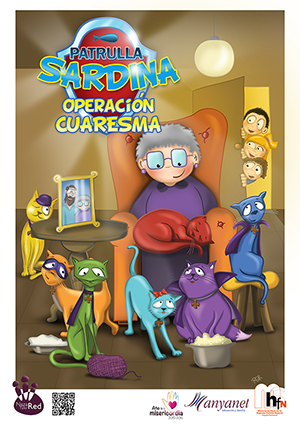 El cartel de este año refleja una imagen muy tierna y dinámica. Por un lado una anciana rodeada de 7 gatos que le hacen compañía y por el otro, nuestros amigos, que la van a visitar para escuchar sus consejos de cómo ser amigos de Jesús (foto de la mesita). Estos gatos forman un equipo (La Patrulla Sardina) y están entrenados por la yaya. Cada uno de ellos tiene una peculiaridad, relacionada con las 7 obras de misericordia (Año jubilar de la Misericordia, que estamos celebrando). Descúbrelas participando en las dinámicas. La dinámicaLa dinámica irá alrededor de 3 de los Evangelios de este tiempo litúrgico e inspirada en las Obras de Misericordia.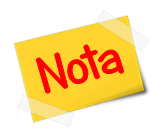 Actividades PDI extrasSe pueden hacer en cualquier momento de la Cuaresma, como motivación y refuerzo.  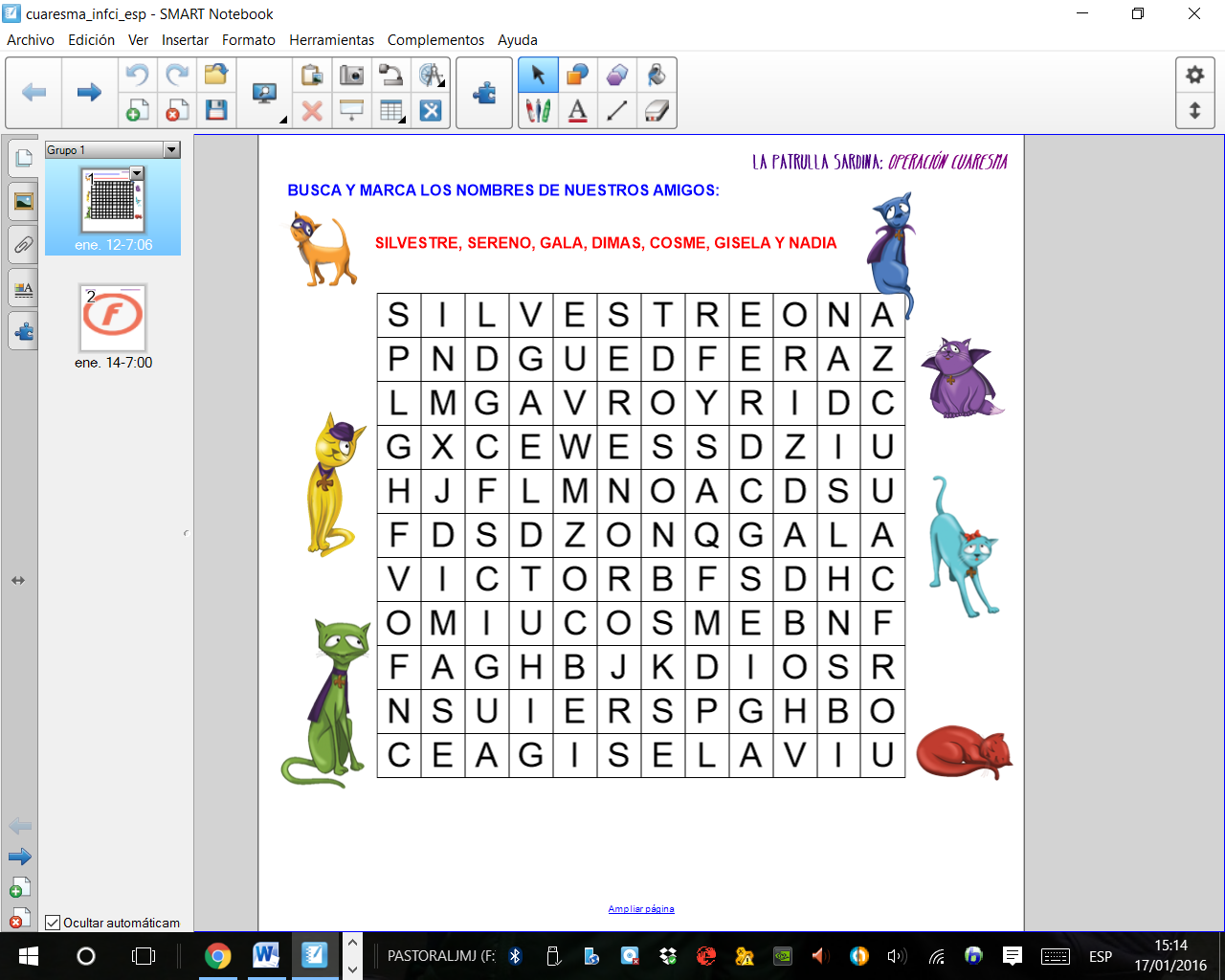 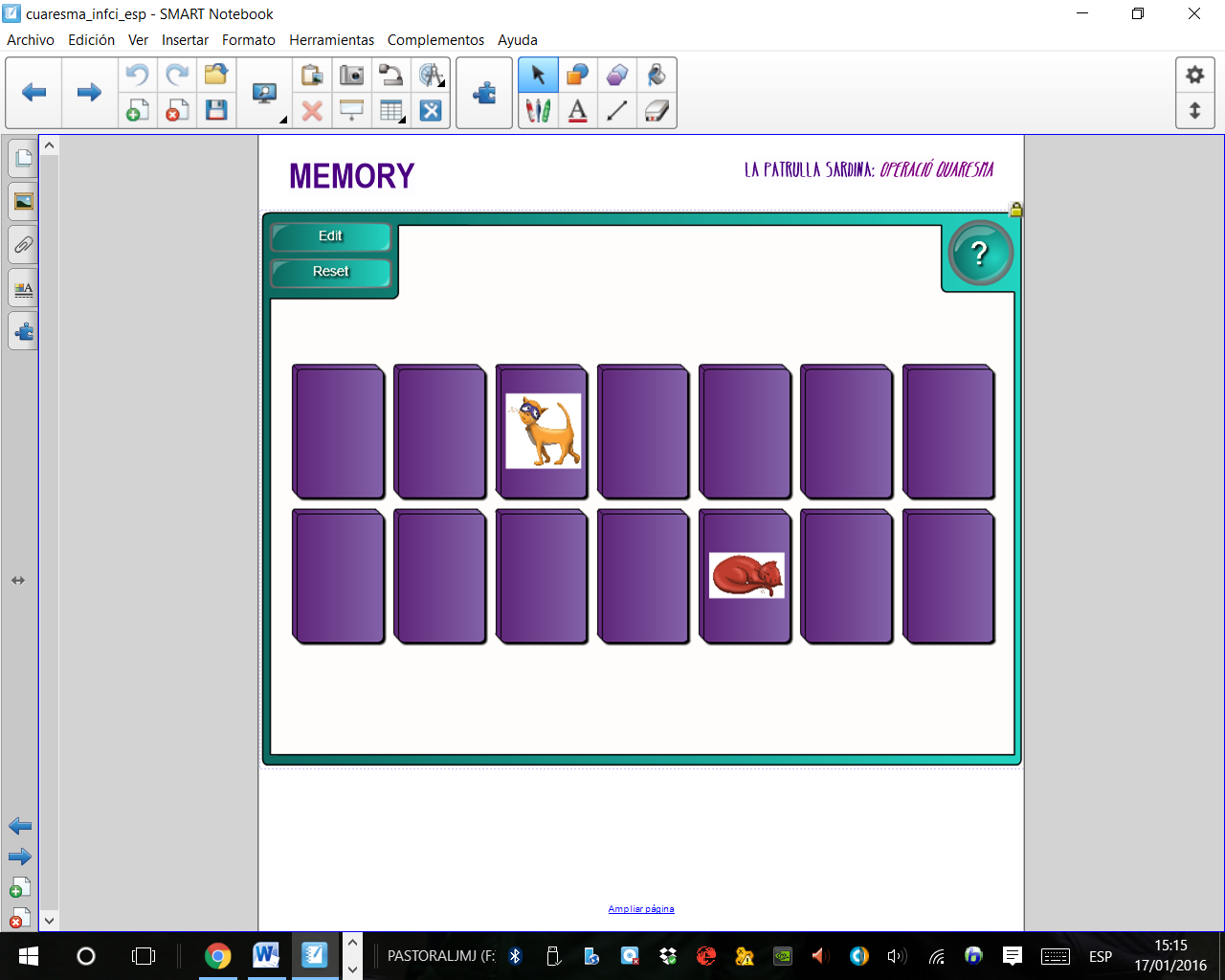 OBJETIVOSPrepararnos interiormente para celebrar la pascua en este año jubilar de la Misericordia  Vivir y entender el tiempo litúrgico de la Cuaresma, de una forma lúdica y cercana a los niños Conocer y poner en práctica las Obras de MisericordiaMATERIALConexión a InternetPDI (pizarra digital interactiva)CartelRECURSOS WEBhttp://www.diocesismalaga.es/dibujos-de-fano-en-color/  galería de dibujos de Patxi Fano http://webcatolicodejavier.org/obrasdemisericordia.html Obras de Misericordiahttp://pastoral.manyanet.org/wordpress/     Taller Naza-RedFEBRERO                                MARZOLa Cuaresma empezará el día 10 de febrero y acabará el 20 de marzo, dando paso a la Semana Santa.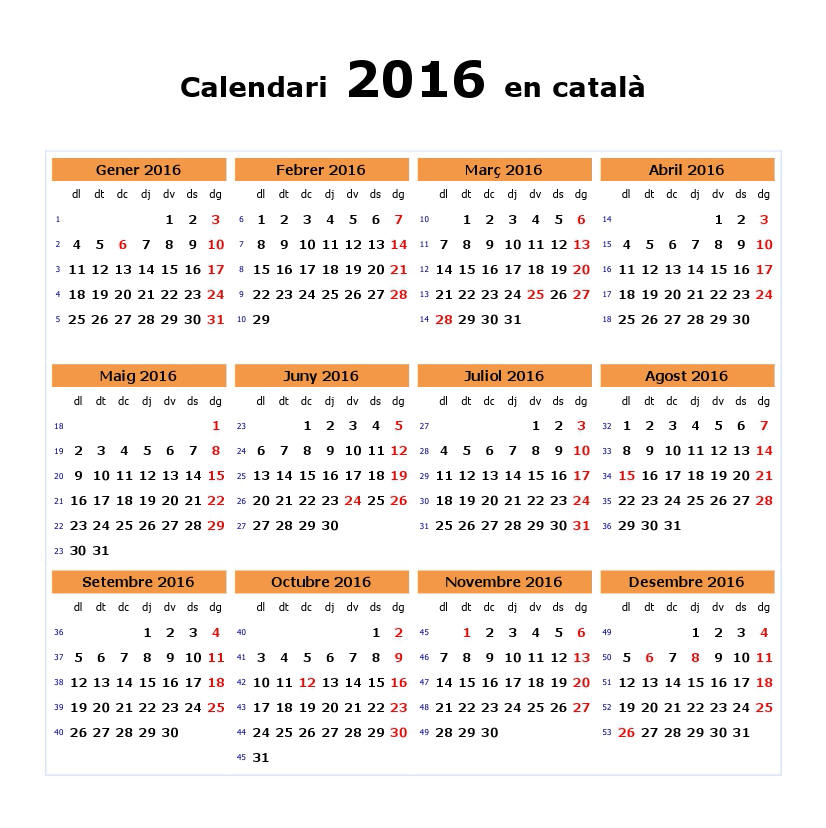 La Cuaresma empezará el día 10 de febrero y acabará el 20 de marzo, dando paso a la Semana Santa.GATOIDENTIFICACIÓNGATOIDENTIFICACIÓN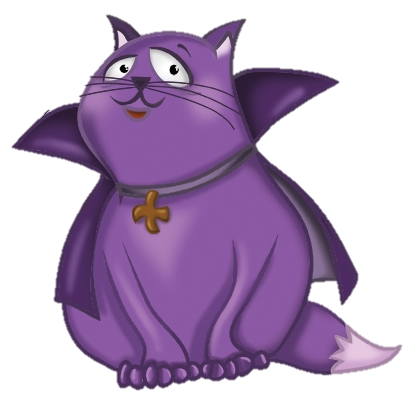 Nombre: SILVESTRESignificado: sin cultivoObra de misericordia: Dar de comer al hambriento 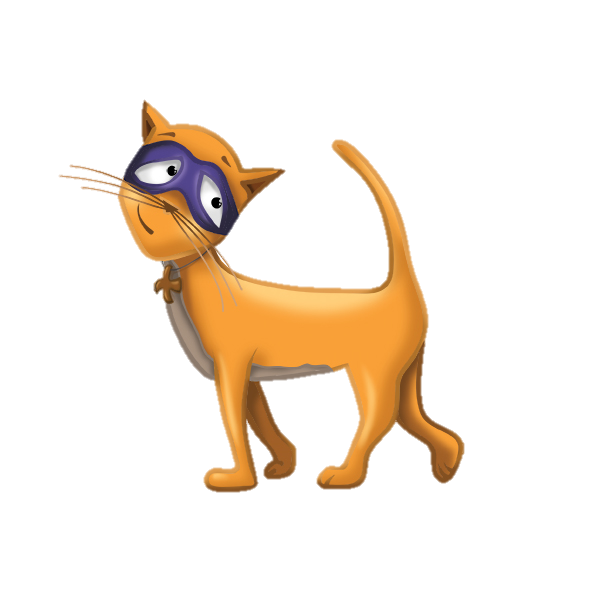 Nombre: SERENOSignificado: Seco, áridoObra de misericordia: Dar de beber al sediento 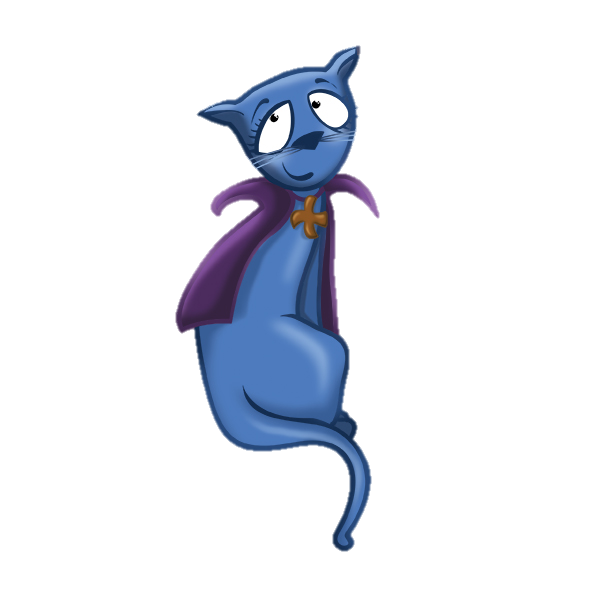 Nombre: GALASignificado: PeregrinaObra de misericordia: Acoger al peregrino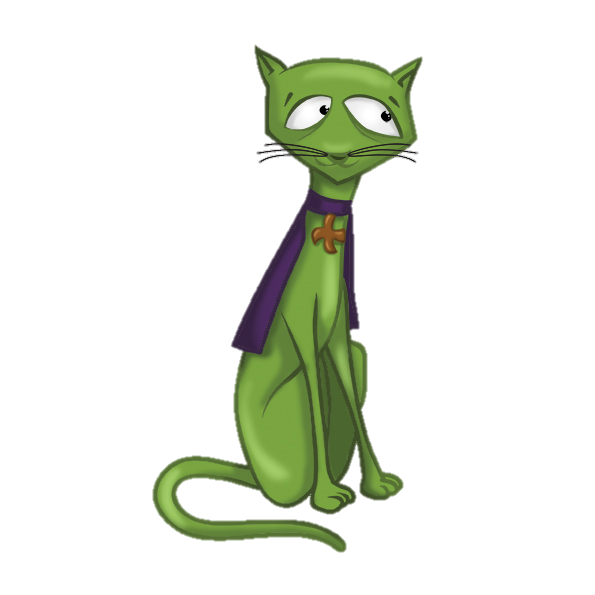 Nombre: DIMASSignificado: MoribundoObra de misericordia: Visitar a los enfermos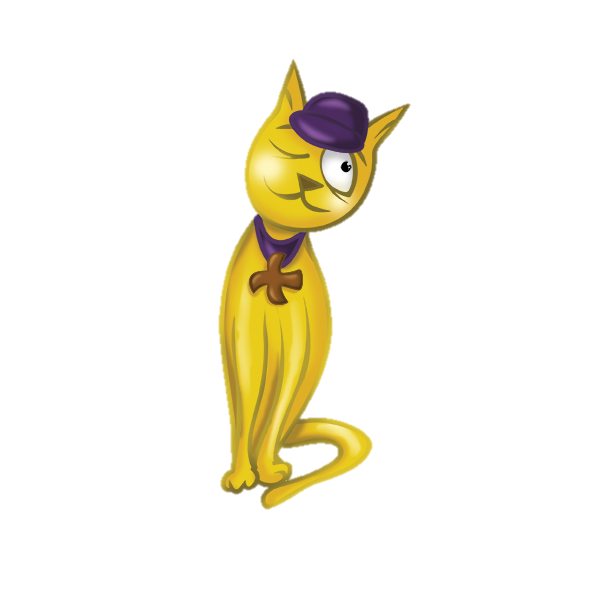 Nombre: COSMESignificado: LimpioObra de misericordia: Vestir al desnudo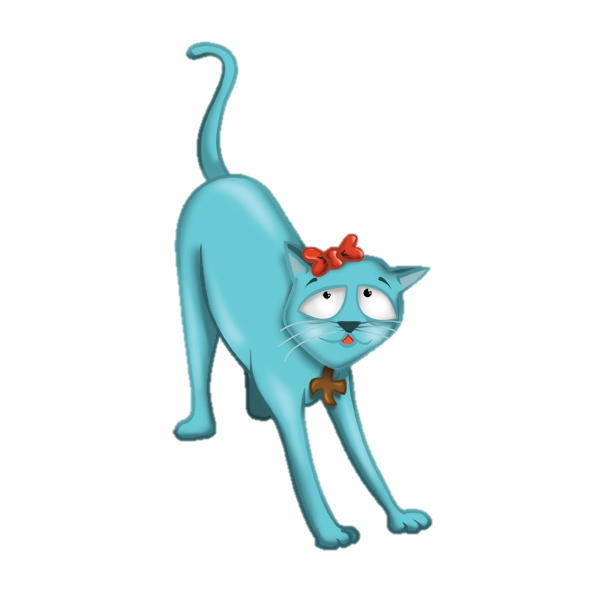 Nombre: GISELASignificado: Rehén Obra de misericordia: Visitar a los presos 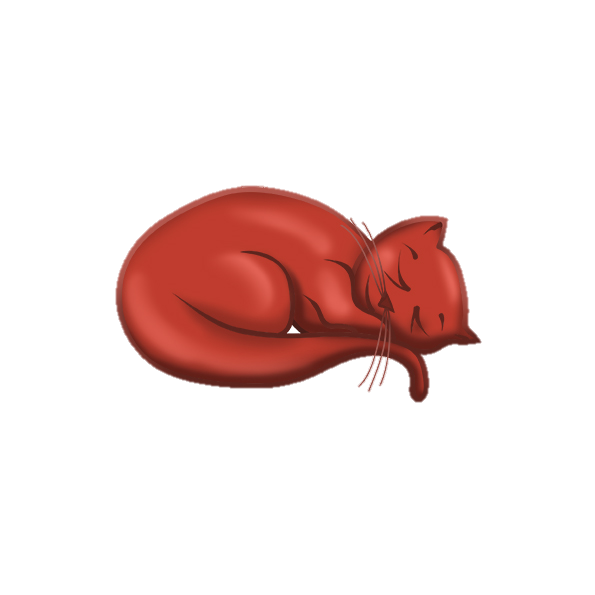 Nombre: NADIASignificado: EsperanzaObra de misericordia: Enterrar a los muertosBreve explicación para el adulto: Cada gato tendrá un mensaje y una actividad por hacer, relacionada con la obra de misericordia correspondiente. Se trata de una invitación a nuestros niños a pensar en los demás, dentro de sus posibilidades. Igual que estos felinos, unos estamos llamados a un servicio determinado; lo importante es mostrar a los alumnos lo que hay y observar con qué gato se sienten más identificados.Breve explicación para el adulto: Cada gato tendrá un mensaje y una actividad por hacer, relacionada con la obra de misericordia correspondiente. Se trata de una invitación a nuestros niños a pensar en los demás, dentro de sus posibilidades. Igual que estos felinos, unos estamos llamados a un servicio determinado; lo importante es mostrar a los alumnos lo que hay y observar con qué gato se sienten más identificados.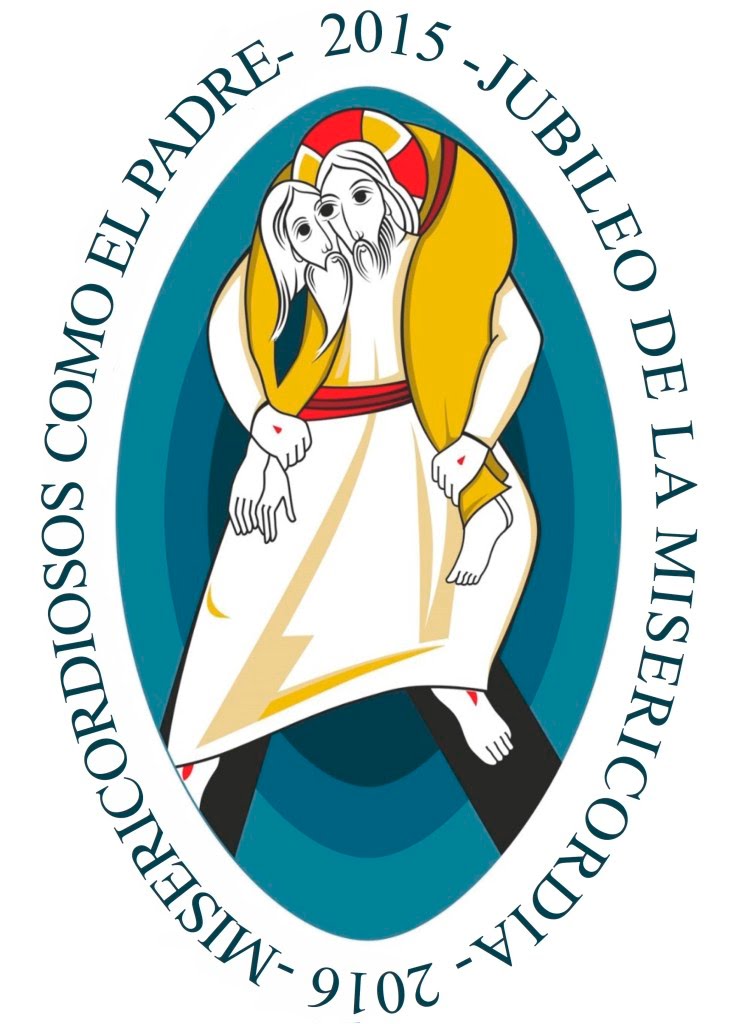 Evangelio 1Miércoles de ceniza Mt 6, 1.3-4.6.16-18 La práctica de la piedad y del ayunoEvangelio 2Lc 15, 11-32 Parábola del Padre Misericordioso (Hijo Pródigo) Evangelio3Lc 23, 1-49 La Pasión de Jesús Semana del 10 (Miércoles de Ceniza) al 14 de febreroSemana del 10 (Miércoles de Ceniza) al 14 de febreroSemana del 10 (Miércoles de Ceniza) al 14 de febreroSemana del 10 (Miércoles de Ceniza) al 14 de febreroMENSAJEGATOSIGNIFICADOOBRA MISERICORDIA1 Repartir alimentosSILVESTRESin cultivarDar de comer al hambriento2 No malgastar el aguaSERENOSeco, áridoDar de beber al sedientoACTIVIDADACTIVIDADACTIVIDADACTIVIDADPara el adulto: empezamos la Cuaresma. Un tiempo de preparación interior para llegar a la Pascua, “la gran fiesta de los cristianos”. El Miércoles de Ceniza da paso a este tiempo, con la imposición de la ceniza en nuestra frente, como signo recordatorio que Jesús nos espera y nos quiere bien preparados.En esta semana, proponemos trabajar el mensaje del gato SILVESTRE, el mismo miércoles, y el del gato SERENO, el viernes (por ejemplo)Motivación: Explicaremos quiénes son los gatos que trabajaremos esta semana y qué mensajes traen.  SILVESTRE: un gato preocupado por aquellas personas que comen poco, porque no quieren o porque no tienen qué llevarse a la boca. Un gato que comparte su comida con los otros y que, muchas veces, se queda sin merendar para ofrecerlo a un necesitado. Jesús con 5 panes y 3 peces hizo el milagro de repartirlos entre muchísima gente para que comieran (Mt 14, 13-21) SERENO: un gato que cuida mucho de no malgastar. Siempre avisa a sus amigos para que cierren el grifo si han acabado de beber. Tarda poco en ducharse y siempre bebe mucha agua para estar bien hidratado. Vídeo: https://www.youtube.com/watch?v=iNK-LnZej5s Multiplicación de los panes y de los peces (2:08)Hablaremos sobre:La necesidad de los alimentos y del aguaNo tirar la comida, acabarnos el almuerzo,…Compartir la comida y en general, todas las cosas No acumular más de lo que necesitamos PDI: Cada niño arrastra un trozo de pan al cesto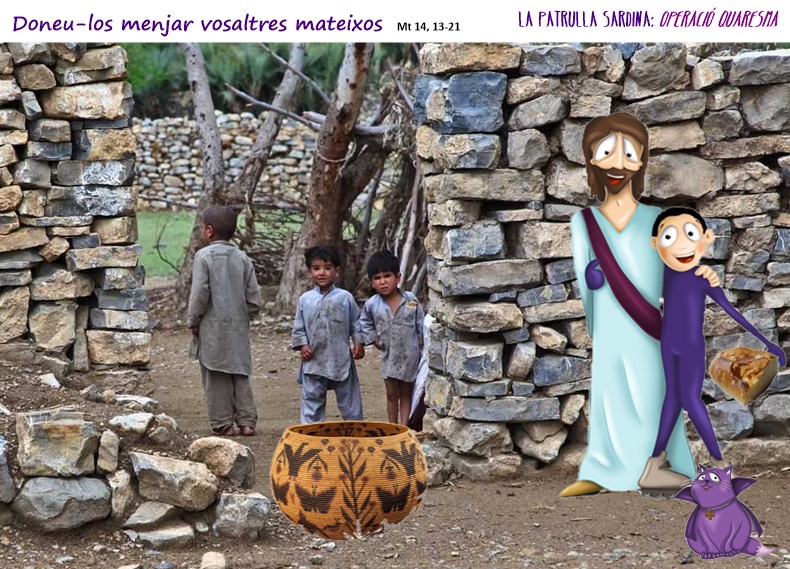 Para el adulto: empezamos la Cuaresma. Un tiempo de preparación interior para llegar a la Pascua, “la gran fiesta de los cristianos”. El Miércoles de Ceniza da paso a este tiempo, con la imposición de la ceniza en nuestra frente, como signo recordatorio que Jesús nos espera y nos quiere bien preparados.En esta semana, proponemos trabajar el mensaje del gato SILVESTRE, el mismo miércoles, y el del gato SERENO, el viernes (por ejemplo)Motivación: Explicaremos quiénes son los gatos que trabajaremos esta semana y qué mensajes traen.  SILVESTRE: un gato preocupado por aquellas personas que comen poco, porque no quieren o porque no tienen qué llevarse a la boca. Un gato que comparte su comida con los otros y que, muchas veces, se queda sin merendar para ofrecerlo a un necesitado. Jesús con 5 panes y 3 peces hizo el milagro de repartirlos entre muchísima gente para que comieran (Mt 14, 13-21) SERENO: un gato que cuida mucho de no malgastar. Siempre avisa a sus amigos para que cierren el grifo si han acabado de beber. Tarda poco en ducharse y siempre bebe mucha agua para estar bien hidratado. Vídeo: https://www.youtube.com/watch?v=iNK-LnZej5s Multiplicación de los panes y de los peces (2:08)Hablaremos sobre:La necesidad de los alimentos y del aguaNo tirar la comida, acabarnos el almuerzo,…Compartir la comida y en general, todas las cosas No acumular más de lo que necesitamos PDI: Cada niño arrastra un trozo de pan al cestoPara el adulto: empezamos la Cuaresma. Un tiempo de preparación interior para llegar a la Pascua, “la gran fiesta de los cristianos”. El Miércoles de Ceniza da paso a este tiempo, con la imposición de la ceniza en nuestra frente, como signo recordatorio que Jesús nos espera y nos quiere bien preparados.En esta semana, proponemos trabajar el mensaje del gato SILVESTRE, el mismo miércoles, y el del gato SERENO, el viernes (por ejemplo)Motivación: Explicaremos quiénes son los gatos que trabajaremos esta semana y qué mensajes traen.  SILVESTRE: un gato preocupado por aquellas personas que comen poco, porque no quieren o porque no tienen qué llevarse a la boca. Un gato que comparte su comida con los otros y que, muchas veces, se queda sin merendar para ofrecerlo a un necesitado. Jesús con 5 panes y 3 peces hizo el milagro de repartirlos entre muchísima gente para que comieran (Mt 14, 13-21) SERENO: un gato que cuida mucho de no malgastar. Siempre avisa a sus amigos para que cierren el grifo si han acabado de beber. Tarda poco en ducharse y siempre bebe mucha agua para estar bien hidratado. Vídeo: https://www.youtube.com/watch?v=iNK-LnZej5s Multiplicación de los panes y de los peces (2:08)Hablaremos sobre:La necesidad de los alimentos y del aguaNo tirar la comida, acabarnos el almuerzo,…Compartir la comida y en general, todas las cosas No acumular más de lo que necesitamos PDI: Cada niño arrastra un trozo de pan al cestoPara el adulto: empezamos la Cuaresma. Un tiempo de preparación interior para llegar a la Pascua, “la gran fiesta de los cristianos”. El Miércoles de Ceniza da paso a este tiempo, con la imposición de la ceniza en nuestra frente, como signo recordatorio que Jesús nos espera y nos quiere bien preparados.En esta semana, proponemos trabajar el mensaje del gato SILVESTRE, el mismo miércoles, y el del gato SERENO, el viernes (por ejemplo)Motivación: Explicaremos quiénes son los gatos que trabajaremos esta semana y qué mensajes traen.  SILVESTRE: un gato preocupado por aquellas personas que comen poco, porque no quieren o porque no tienen qué llevarse a la boca. Un gato que comparte su comida con los otros y que, muchas veces, se queda sin merendar para ofrecerlo a un necesitado. Jesús con 5 panes y 3 peces hizo el milagro de repartirlos entre muchísima gente para que comieran (Mt 14, 13-21) SERENO: un gato que cuida mucho de no malgastar. Siempre avisa a sus amigos para que cierren el grifo si han acabado de beber. Tarda poco en ducharse y siempre bebe mucha agua para estar bien hidratado. Vídeo: https://www.youtube.com/watch?v=iNK-LnZej5s Multiplicación de los panes y de los peces (2:08)Hablaremos sobre:La necesidad de los alimentos y del aguaNo tirar la comida, acabarnos el almuerzo,…Compartir la comida y en general, todas las cosas No acumular más de lo que necesitamos PDI: Cada niño arrastra un trozo de pan al cestoSemana del 15 al 21 de febreroSemana del 15 al 21 de febreroSemana del 15 al 21 de febreroSemana del 15 al 21 de febreroMENSAJEGATOSIGNIFICADOOBRA MISERICORDIA3 Invitar a los amigosGALAPeregrinaAcoger al peregrinoACTIVIDADACTIVIDADACTIVIDADACTIVIDADPara el adulto: la Parábola del Hijo Pródigo, también es conocida como la Parábola del Padre Misericordioso. Jesús, como Gran Pedagogo, contó esta historia para que entendieran lo que deben hacer los Hijos de Dios: la misericordia. Y es que, el papel principal de la narración es el Padre (Dios). Un Padre que ama tanto si nos portamos bien como si no lo hacemos. Este mensaje nos lo debemos creer y debemos hacerlo llegar a nuestros niños; eso sí, indicando cuál es el camino de vuelta en caso de obrar mal Motivación  GALA: esta gatita siempre se pone en la puerta de la casa de la abuelita, para esperar a los invitados. Es la que da la bienvenida, la que está atenta a las necesidades de aquéllos que vienen a su casa. Como Marta y María, dos hermanas y amigas de Jesús que lo recibían en su casa, de manera diferente, pero necesaria  (Lc 10, 38-42)Vídeo: https://www.youtube.com/watch?v=qY-ygC4p90g Parábola del Hijo Pródigo (2:43)Hablaremos de:Cada uno de los personajes: Padre (misericordia), hijo pródigo (arrepentimiento) y hermano (envidia) El perdón nos hace mejores personas, podremos tener más amigos… Cuidar a los amigos, invitarlos a casa a jugar, a merendar,… Estar siempre dispuestos a perdonar Acoger y saludar a aquellos que vienen a nuestra casa (familiares, vecinos, amigos,…)  PDI: Completar con vocales el lema del Año Jubilar de la Misericordia 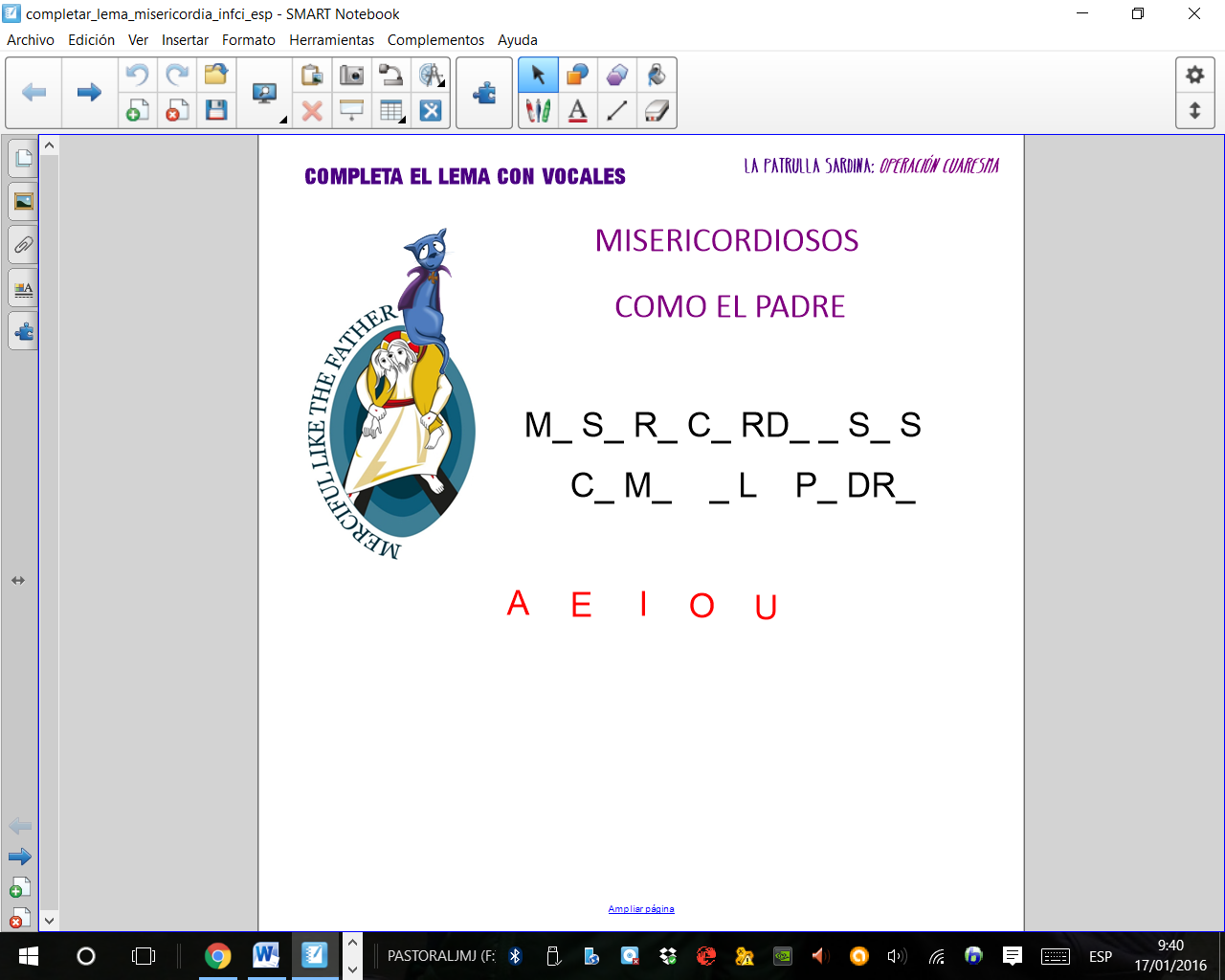 Para el adulto: la Parábola del Hijo Pródigo, también es conocida como la Parábola del Padre Misericordioso. Jesús, como Gran Pedagogo, contó esta historia para que entendieran lo que deben hacer los Hijos de Dios: la misericordia. Y es que, el papel principal de la narración es el Padre (Dios). Un Padre que ama tanto si nos portamos bien como si no lo hacemos. Este mensaje nos lo debemos creer y debemos hacerlo llegar a nuestros niños; eso sí, indicando cuál es el camino de vuelta en caso de obrar mal Motivación  GALA: esta gatita siempre se pone en la puerta de la casa de la abuelita, para esperar a los invitados. Es la que da la bienvenida, la que está atenta a las necesidades de aquéllos que vienen a su casa. Como Marta y María, dos hermanas y amigas de Jesús que lo recibían en su casa, de manera diferente, pero necesaria  (Lc 10, 38-42)Vídeo: https://www.youtube.com/watch?v=qY-ygC4p90g Parábola del Hijo Pródigo (2:43)Hablaremos de:Cada uno de los personajes: Padre (misericordia), hijo pródigo (arrepentimiento) y hermano (envidia) El perdón nos hace mejores personas, podremos tener más amigos… Cuidar a los amigos, invitarlos a casa a jugar, a merendar,… Estar siempre dispuestos a perdonar Acoger y saludar a aquellos que vienen a nuestra casa (familiares, vecinos, amigos,…)  PDI: Completar con vocales el lema del Año Jubilar de la Misericordia Para el adulto: la Parábola del Hijo Pródigo, también es conocida como la Parábola del Padre Misericordioso. Jesús, como Gran Pedagogo, contó esta historia para que entendieran lo que deben hacer los Hijos de Dios: la misericordia. Y es que, el papel principal de la narración es el Padre (Dios). Un Padre que ama tanto si nos portamos bien como si no lo hacemos. Este mensaje nos lo debemos creer y debemos hacerlo llegar a nuestros niños; eso sí, indicando cuál es el camino de vuelta en caso de obrar mal Motivación  GALA: esta gatita siempre se pone en la puerta de la casa de la abuelita, para esperar a los invitados. Es la que da la bienvenida, la que está atenta a las necesidades de aquéllos que vienen a su casa. Como Marta y María, dos hermanas y amigas de Jesús que lo recibían en su casa, de manera diferente, pero necesaria  (Lc 10, 38-42)Vídeo: https://www.youtube.com/watch?v=qY-ygC4p90g Parábola del Hijo Pródigo (2:43)Hablaremos de:Cada uno de los personajes: Padre (misericordia), hijo pródigo (arrepentimiento) y hermano (envidia) El perdón nos hace mejores personas, podremos tener más amigos… Cuidar a los amigos, invitarlos a casa a jugar, a merendar,… Estar siempre dispuestos a perdonar Acoger y saludar a aquellos que vienen a nuestra casa (familiares, vecinos, amigos,…)  PDI: Completar con vocales el lema del Año Jubilar de la Misericordia Para el adulto: la Parábola del Hijo Pródigo, también es conocida como la Parábola del Padre Misericordioso. Jesús, como Gran Pedagogo, contó esta historia para que entendieran lo que deben hacer los Hijos de Dios: la misericordia. Y es que, el papel principal de la narración es el Padre (Dios). Un Padre que ama tanto si nos portamos bien como si no lo hacemos. Este mensaje nos lo debemos creer y debemos hacerlo llegar a nuestros niños; eso sí, indicando cuál es el camino de vuelta en caso de obrar mal Motivación  GALA: esta gatita siempre se pone en la puerta de la casa de la abuelita, para esperar a los invitados. Es la que da la bienvenida, la que está atenta a las necesidades de aquéllos que vienen a su casa. Como Marta y María, dos hermanas y amigas de Jesús que lo recibían en su casa, de manera diferente, pero necesaria  (Lc 10, 38-42)Vídeo: https://www.youtube.com/watch?v=qY-ygC4p90g Parábola del Hijo Pródigo (2:43)Hablaremos de:Cada uno de los personajes: Padre (misericordia), hijo pródigo (arrepentimiento) y hermano (envidia) El perdón nos hace mejores personas, podremos tener más amigos… Cuidar a los amigos, invitarlos a casa a jugar, a merendar,… Estar siempre dispuestos a perdonar Acoger y saludar a aquellos que vienen a nuestra casa (familiares, vecinos, amigos,…)  PDI: Completar con vocales el lema del Año Jubilar de la Misericordia Semana del 22 al 28 de febreroSemana del 22 al 28 de febreroSemana del 22 al 28 de febreroSemana del 22 al 28 de febreroMENSAJEGATOSIGNIFICADOOBRA MISERICORDIA4 Cuidar a los enfermos DIMASMoribundoVisitar a los enfermosACTIVIDADACTIVIDADACTIVIDADACTIVIDADPara el adulto: La Parábola del Buen Samaritano (Lc 10, 25-37) nos ilustrará esa labor importante que tenemos los cristianos. Un enfermo es un necesitado. Sus fuerzas son inferiores a las nuestras y es una llamada a ponernos a prueba. Debemos ser empáticos. Muchas veces una simple visita, una llamada de teléfono,…ayuda a combatir el sufrimiento  Motivación DIMAS: este nombre lo tenía el ladrón que murió crucificado junto a Jesús. Un ladrón que se arrepintió de su vida en el último momento y que pidió misericordia a Jesús. Éste le prometió un lugar en el Cielo.Este felino siempre está al lado de la yaya, sobre todo cuando está algo pachucha. Es el encargado de acercarle las cosas, de llevarle las zapatillas,…de estar a su lado (Lc 23, 39-43)Vídeo: https://www.youtube.com/watch?v=7_sArxpUQho Parábola del Buen Samaritano (1:49) Hablaremos de:Cuidar de las personas enfermas o con necesidades: abuelos, hermanos,… Sobre todo, de ayudar en casa cuando la madre o el padre están enfermos Servicio hacia el otro y atención verbal: ¿Cómo estás? ¿Cómo te encuentras?... PDI: Observar las imágenes de la derecha i clicar encima de la de la izquierda, que suponga la reacción ante lo que ven. Se oirán aplausos o abucheos 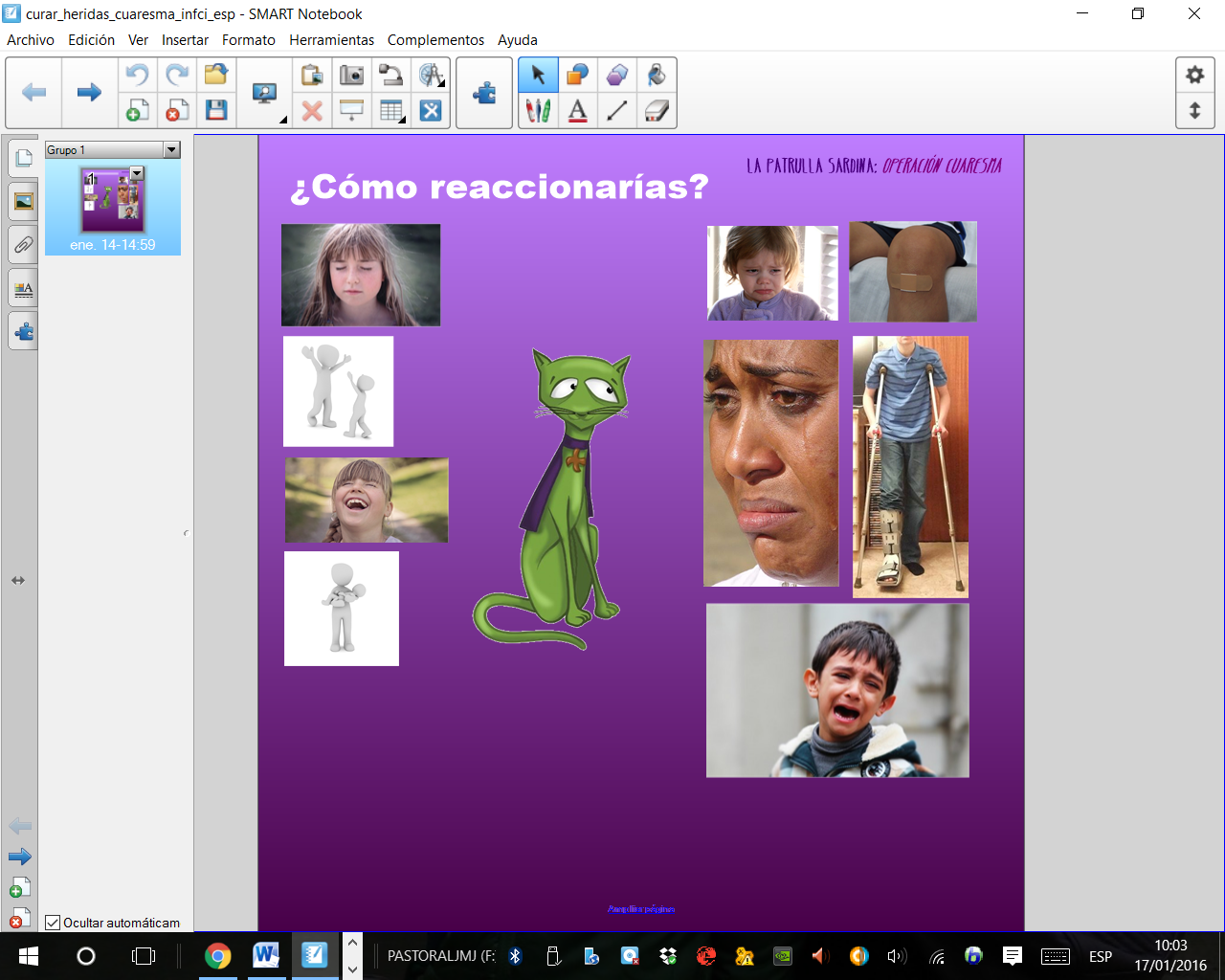 Para el adulto: La Parábola del Buen Samaritano (Lc 10, 25-37) nos ilustrará esa labor importante que tenemos los cristianos. Un enfermo es un necesitado. Sus fuerzas son inferiores a las nuestras y es una llamada a ponernos a prueba. Debemos ser empáticos. Muchas veces una simple visita, una llamada de teléfono,…ayuda a combatir el sufrimiento  Motivación DIMAS: este nombre lo tenía el ladrón que murió crucificado junto a Jesús. Un ladrón que se arrepintió de su vida en el último momento y que pidió misericordia a Jesús. Éste le prometió un lugar en el Cielo.Este felino siempre está al lado de la yaya, sobre todo cuando está algo pachucha. Es el encargado de acercarle las cosas, de llevarle las zapatillas,…de estar a su lado (Lc 23, 39-43)Vídeo: https://www.youtube.com/watch?v=7_sArxpUQho Parábola del Buen Samaritano (1:49) Hablaremos de:Cuidar de las personas enfermas o con necesidades: abuelos, hermanos,… Sobre todo, de ayudar en casa cuando la madre o el padre están enfermos Servicio hacia el otro y atención verbal: ¿Cómo estás? ¿Cómo te encuentras?... PDI: Observar las imágenes de la derecha i clicar encima de la de la izquierda, que suponga la reacción ante lo que ven. Se oirán aplausos o abucheos Para el adulto: La Parábola del Buen Samaritano (Lc 10, 25-37) nos ilustrará esa labor importante que tenemos los cristianos. Un enfermo es un necesitado. Sus fuerzas son inferiores a las nuestras y es una llamada a ponernos a prueba. Debemos ser empáticos. Muchas veces una simple visita, una llamada de teléfono,…ayuda a combatir el sufrimiento  Motivación DIMAS: este nombre lo tenía el ladrón que murió crucificado junto a Jesús. Un ladrón que se arrepintió de su vida en el último momento y que pidió misericordia a Jesús. Éste le prometió un lugar en el Cielo.Este felino siempre está al lado de la yaya, sobre todo cuando está algo pachucha. Es el encargado de acercarle las cosas, de llevarle las zapatillas,…de estar a su lado (Lc 23, 39-43)Vídeo: https://www.youtube.com/watch?v=7_sArxpUQho Parábola del Buen Samaritano (1:49) Hablaremos de:Cuidar de las personas enfermas o con necesidades: abuelos, hermanos,… Sobre todo, de ayudar en casa cuando la madre o el padre están enfermos Servicio hacia el otro y atención verbal: ¿Cómo estás? ¿Cómo te encuentras?... PDI: Observar las imágenes de la derecha i clicar encima de la de la izquierda, que suponga la reacción ante lo que ven. Se oirán aplausos o abucheos Para el adulto: La Parábola del Buen Samaritano (Lc 10, 25-37) nos ilustrará esa labor importante que tenemos los cristianos. Un enfermo es un necesitado. Sus fuerzas son inferiores a las nuestras y es una llamada a ponernos a prueba. Debemos ser empáticos. Muchas veces una simple visita, una llamada de teléfono,…ayuda a combatir el sufrimiento  Motivación DIMAS: este nombre lo tenía el ladrón que murió crucificado junto a Jesús. Un ladrón que se arrepintió de su vida en el último momento y que pidió misericordia a Jesús. Éste le prometió un lugar en el Cielo.Este felino siempre está al lado de la yaya, sobre todo cuando está algo pachucha. Es el encargado de acercarle las cosas, de llevarle las zapatillas,…de estar a su lado (Lc 23, 39-43)Vídeo: https://www.youtube.com/watch?v=7_sArxpUQho Parábola del Buen Samaritano (1:49) Hablaremos de:Cuidar de las personas enfermas o con necesidades: abuelos, hermanos,… Sobre todo, de ayudar en casa cuando la madre o el padre están enfermos Servicio hacia el otro y atención verbal: ¿Cómo estás? ¿Cómo te encuentras?... PDI: Observar las imágenes de la derecha i clicar encima de la de la izquierda, que suponga la reacción ante lo que ven. Se oirán aplausos o abucheos Semana del 29 de febrero al 6 de marzoSemana del 29 de febrero al 6 de marzoSemana del 29 de febrero al 6 de marzoSemana del 29 de febrero al 6 de marzoMENSAJEGATOSIGNIFICADOOBRA MISERICORDIA5 Cuidar la ropaCOSMEPulidoVestir al desnudoACTIVIDADACTIVIDADACTIVIDADACTIVIDADPara el adulto: estamos en una sociedad donde las modas se apoderan de nosotros. Si miramos a nuestro alrededor o por la televisión, continuamente van teniendo protagonismo la ropa y los perfumes para conseguir aumentar la autoestima. Todos sabemos que eso no es cierto; pero es difícil de combatir. Ir vestido es una necesidad básica del ser humano, por eso debemos mirar de no consumir más de lo necesario. Si no nos ponemos una ropa, depositarlas en  aquellos contenedores especiales que hay en las parroquias, por ejemplo. O bien, compartirla con miembros de la familia. MotivaciónCOSME: es un gato muy limpio. Sabe que ir bien pulidito es importante para tener una buena acogida entre los demás. Recuerda siempre a sus compañeros que recojan la ropa del suelo, si está sucia que la pongan en la lavadora, que la doblen y la guarden cuando esté limpia y seca,…Él piensa, y tiene razón, que aunque no nos encontremos bien de salud, la higiene personal es vital Vídeo: https://www.youtube.com/watch?v=tRtewq_JCmE Hábitos de higiene (1:40)Hablaremos sobre:La importancia de ir limpiosLos hábitos de higiene: cepillarse los dientes, lavarse la cara, ducharse,… Cuidar la ropa, evitar tener más de lo necesario (exceso de zapatillas de deporte o camisetas del equipo favorito cada temporada, por ejemplo) Donar la ropa que no nos vale a entidades (Cáritas, por ejemplo) PDI: Hay que arrastrar hacia el contenedor de Cáritas los elementos adecuados 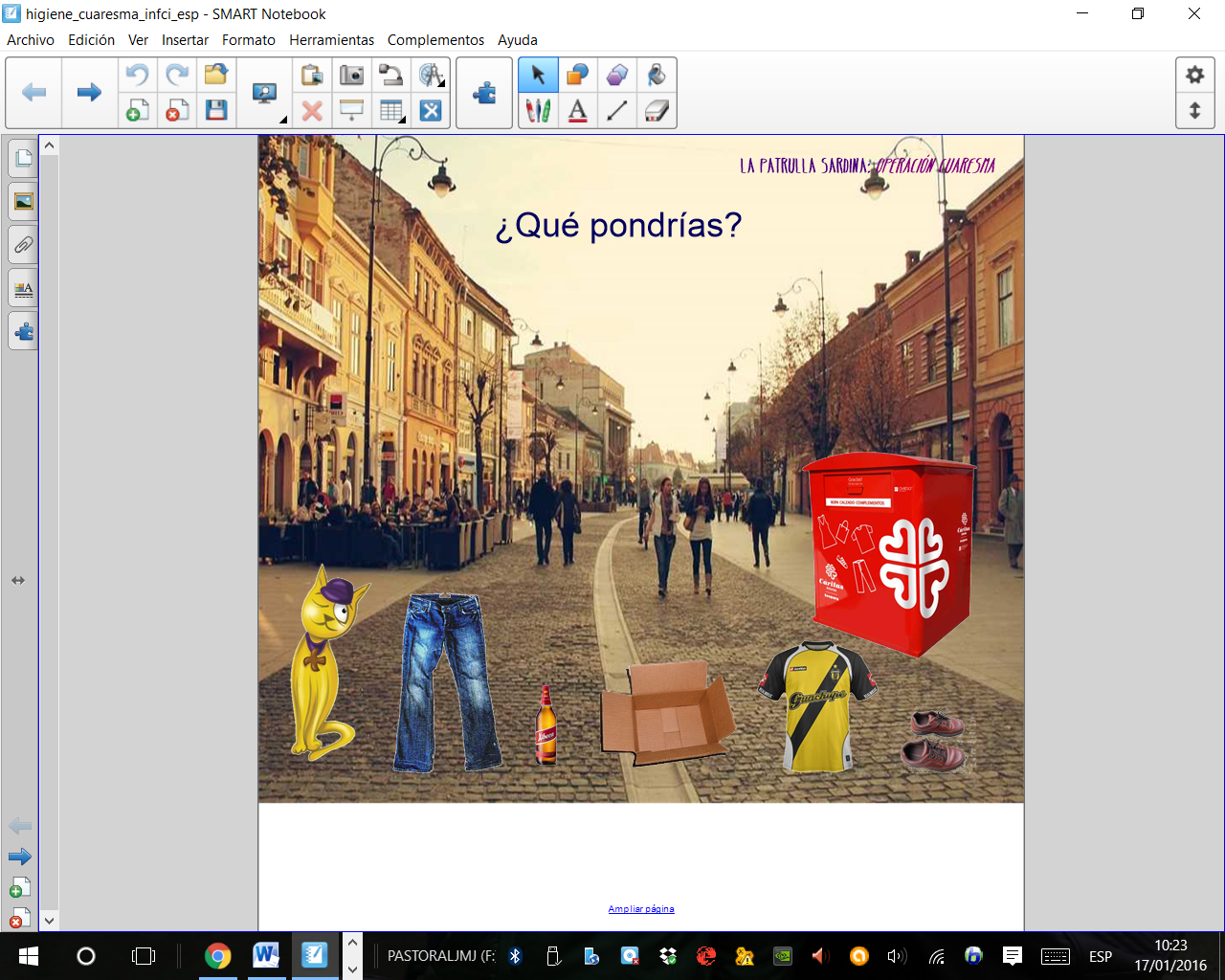 Para el adulto: estamos en una sociedad donde las modas se apoderan de nosotros. Si miramos a nuestro alrededor o por la televisión, continuamente van teniendo protagonismo la ropa y los perfumes para conseguir aumentar la autoestima. Todos sabemos que eso no es cierto; pero es difícil de combatir. Ir vestido es una necesidad básica del ser humano, por eso debemos mirar de no consumir más de lo necesario. Si no nos ponemos una ropa, depositarlas en  aquellos contenedores especiales que hay en las parroquias, por ejemplo. O bien, compartirla con miembros de la familia. MotivaciónCOSME: es un gato muy limpio. Sabe que ir bien pulidito es importante para tener una buena acogida entre los demás. Recuerda siempre a sus compañeros que recojan la ropa del suelo, si está sucia que la pongan en la lavadora, que la doblen y la guarden cuando esté limpia y seca,…Él piensa, y tiene razón, que aunque no nos encontremos bien de salud, la higiene personal es vital Vídeo: https://www.youtube.com/watch?v=tRtewq_JCmE Hábitos de higiene (1:40)Hablaremos sobre:La importancia de ir limpiosLos hábitos de higiene: cepillarse los dientes, lavarse la cara, ducharse,… Cuidar la ropa, evitar tener más de lo necesario (exceso de zapatillas de deporte o camisetas del equipo favorito cada temporada, por ejemplo) Donar la ropa que no nos vale a entidades (Cáritas, por ejemplo) PDI: Hay que arrastrar hacia el contenedor de Cáritas los elementos adecuados Para el adulto: estamos en una sociedad donde las modas se apoderan de nosotros. Si miramos a nuestro alrededor o por la televisión, continuamente van teniendo protagonismo la ropa y los perfumes para conseguir aumentar la autoestima. Todos sabemos que eso no es cierto; pero es difícil de combatir. Ir vestido es una necesidad básica del ser humano, por eso debemos mirar de no consumir más de lo necesario. Si no nos ponemos una ropa, depositarlas en  aquellos contenedores especiales que hay en las parroquias, por ejemplo. O bien, compartirla con miembros de la familia. MotivaciónCOSME: es un gato muy limpio. Sabe que ir bien pulidito es importante para tener una buena acogida entre los demás. Recuerda siempre a sus compañeros que recojan la ropa del suelo, si está sucia que la pongan en la lavadora, que la doblen y la guarden cuando esté limpia y seca,…Él piensa, y tiene razón, que aunque no nos encontremos bien de salud, la higiene personal es vital Vídeo: https://www.youtube.com/watch?v=tRtewq_JCmE Hábitos de higiene (1:40)Hablaremos sobre:La importancia de ir limpiosLos hábitos de higiene: cepillarse los dientes, lavarse la cara, ducharse,… Cuidar la ropa, evitar tener más de lo necesario (exceso de zapatillas de deporte o camisetas del equipo favorito cada temporada, por ejemplo) Donar la ropa que no nos vale a entidades (Cáritas, por ejemplo) PDI: Hay que arrastrar hacia el contenedor de Cáritas los elementos adecuados Para el adulto: estamos en una sociedad donde las modas se apoderan de nosotros. Si miramos a nuestro alrededor o por la televisión, continuamente van teniendo protagonismo la ropa y los perfumes para conseguir aumentar la autoestima. Todos sabemos que eso no es cierto; pero es difícil de combatir. Ir vestido es una necesidad básica del ser humano, por eso debemos mirar de no consumir más de lo necesario. Si no nos ponemos una ropa, depositarlas en  aquellos contenedores especiales que hay en las parroquias, por ejemplo. O bien, compartirla con miembros de la familia. MotivaciónCOSME: es un gato muy limpio. Sabe que ir bien pulidito es importante para tener una buena acogida entre los demás. Recuerda siempre a sus compañeros que recojan la ropa del suelo, si está sucia que la pongan en la lavadora, que la doblen y la guarden cuando esté limpia y seca,…Él piensa, y tiene razón, que aunque no nos encontremos bien de salud, la higiene personal es vital Vídeo: https://www.youtube.com/watch?v=tRtewq_JCmE Hábitos de higiene (1:40)Hablaremos sobre:La importancia de ir limpiosLos hábitos de higiene: cepillarse los dientes, lavarse la cara, ducharse,… Cuidar la ropa, evitar tener más de lo necesario (exceso de zapatillas de deporte o camisetas del equipo favorito cada temporada, por ejemplo) Donar la ropa que no nos vale a entidades (Cáritas, por ejemplo) PDI: Hay que arrastrar hacia el contenedor de Cáritas los elementos adecuados Semana del 7 al 13 de marzoSemana del 7 al 13 de marzoSemana del 7 al 13 de marzoSemana del 7 al 13 de marzoMENSAJEGATOSIGNIFICADOOBRA MISERICORDIA6 Portarse bienGISELARehénVisitar a los presosACTIVIDADACTIVIDADACTIVIDADACTIVIDADPara el adulto: el comportamiento va relacionado a dos tipos de leyes: la social y la moral. La social es la establecida por una o varias personas dentro de un territorio (por ejemplo, en la clase) y la moral es la de nuestro interior, que nos acompañará siempre. Los mensajes que debemos transmitir a nuestros alumnos son, el de observar y analizar las consecuencias de sus actos  y después, el de reflexionar sobre sus actuaciones. Eso sí, siempre con el acompañamiento afectivo del adulto, igual que la anterior trabajada “Parábola del Padre Misericordioso”. Muchos de los presos han crecido en un ambiente donde no hay o hay una moral distorsionada, poco acompañada y poco cuidada Motivación:GISELA: esta gatita no se está quieta, siempre quiere salir de casa a pasear y le cuesta quedarse, especialmente los días de lluvia. Es una gata libre, que sabe que si no obedece, se puede quedar castigada sin salir; por eso conoce muy bien las normas y hace caso a la primera. También corrige y ayuda a sus compañeros para que sean obedientes a su ama Vídeo: https://www.youtube.com/watch?v=hTPt7XRIQAU Portarse bien (6:11) Hablaremos sobre:Obedecer a los papás y a los profesoresIntentar controlar las emociones en diferentes momentos5 lugares de especial comportamiento: iglesia, biblioteca, museo, cine y teatro Intentar hacer el bien e invitar a nuestros amigos a hacerlo también PDI: Encontrar y marcar los 5 lugares de especial comportamiento (sopa de letras) 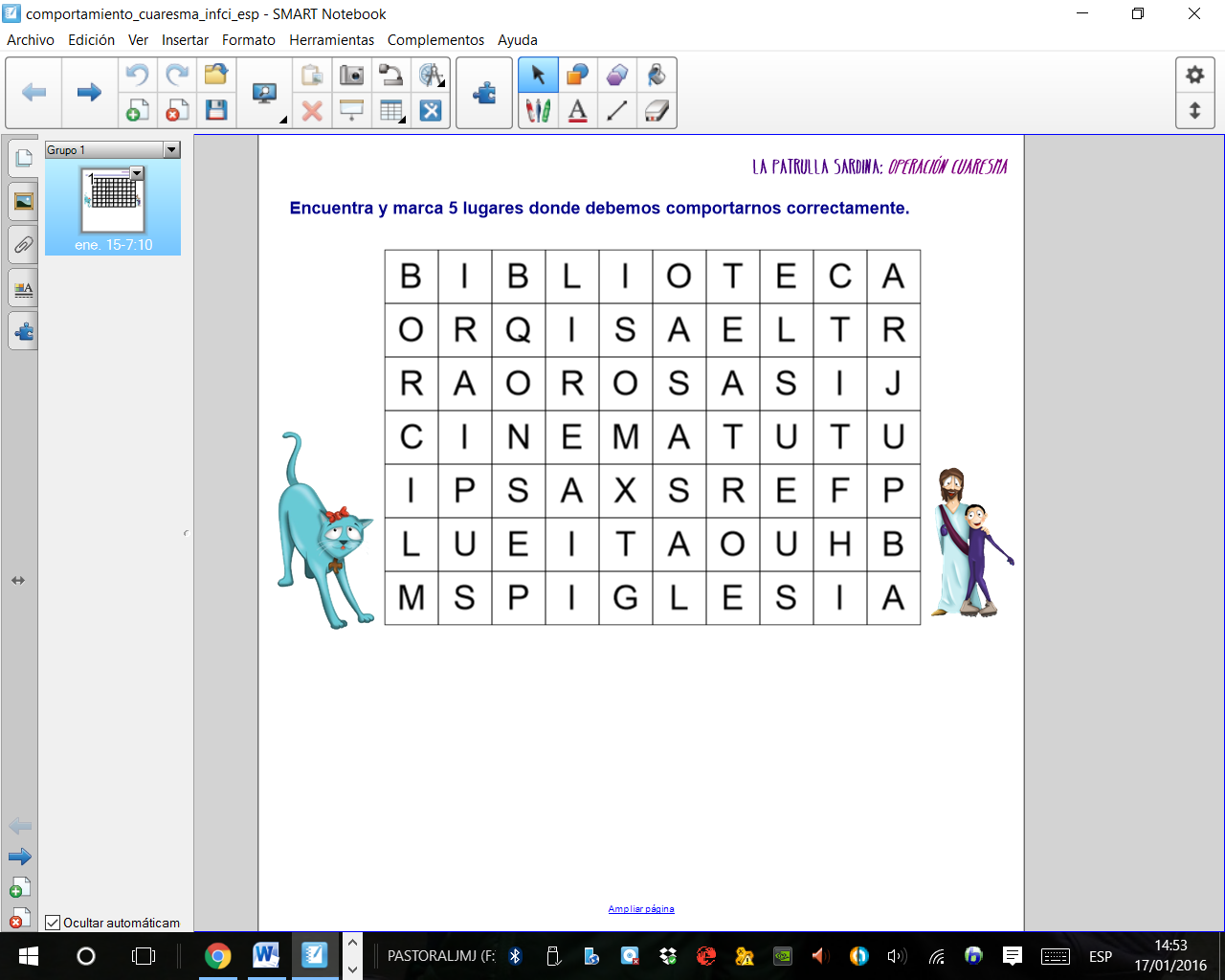 Para el adulto: el comportamiento va relacionado a dos tipos de leyes: la social y la moral. La social es la establecida por una o varias personas dentro de un territorio (por ejemplo, en la clase) y la moral es la de nuestro interior, que nos acompañará siempre. Los mensajes que debemos transmitir a nuestros alumnos son, el de observar y analizar las consecuencias de sus actos  y después, el de reflexionar sobre sus actuaciones. Eso sí, siempre con el acompañamiento afectivo del adulto, igual que la anterior trabajada “Parábola del Padre Misericordioso”. Muchos de los presos han crecido en un ambiente donde no hay o hay una moral distorsionada, poco acompañada y poco cuidada Motivación:GISELA: esta gatita no se está quieta, siempre quiere salir de casa a pasear y le cuesta quedarse, especialmente los días de lluvia. Es una gata libre, que sabe que si no obedece, se puede quedar castigada sin salir; por eso conoce muy bien las normas y hace caso a la primera. También corrige y ayuda a sus compañeros para que sean obedientes a su ama Vídeo: https://www.youtube.com/watch?v=hTPt7XRIQAU Portarse bien (6:11) Hablaremos sobre:Obedecer a los papás y a los profesoresIntentar controlar las emociones en diferentes momentos5 lugares de especial comportamiento: iglesia, biblioteca, museo, cine y teatro Intentar hacer el bien e invitar a nuestros amigos a hacerlo también PDI: Encontrar y marcar los 5 lugares de especial comportamiento (sopa de letras) Para el adulto: el comportamiento va relacionado a dos tipos de leyes: la social y la moral. La social es la establecida por una o varias personas dentro de un territorio (por ejemplo, en la clase) y la moral es la de nuestro interior, que nos acompañará siempre. Los mensajes que debemos transmitir a nuestros alumnos son, el de observar y analizar las consecuencias de sus actos  y después, el de reflexionar sobre sus actuaciones. Eso sí, siempre con el acompañamiento afectivo del adulto, igual que la anterior trabajada “Parábola del Padre Misericordioso”. Muchos de los presos han crecido en un ambiente donde no hay o hay una moral distorsionada, poco acompañada y poco cuidada Motivación:GISELA: esta gatita no se está quieta, siempre quiere salir de casa a pasear y le cuesta quedarse, especialmente los días de lluvia. Es una gata libre, que sabe que si no obedece, se puede quedar castigada sin salir; por eso conoce muy bien las normas y hace caso a la primera. También corrige y ayuda a sus compañeros para que sean obedientes a su ama Vídeo: https://www.youtube.com/watch?v=hTPt7XRIQAU Portarse bien (6:11) Hablaremos sobre:Obedecer a los papás y a los profesoresIntentar controlar las emociones en diferentes momentos5 lugares de especial comportamiento: iglesia, biblioteca, museo, cine y teatro Intentar hacer el bien e invitar a nuestros amigos a hacerlo también PDI: Encontrar y marcar los 5 lugares de especial comportamiento (sopa de letras) Para el adulto: el comportamiento va relacionado a dos tipos de leyes: la social y la moral. La social es la establecida por una o varias personas dentro de un territorio (por ejemplo, en la clase) y la moral es la de nuestro interior, que nos acompañará siempre. Los mensajes que debemos transmitir a nuestros alumnos son, el de observar y analizar las consecuencias de sus actos  y después, el de reflexionar sobre sus actuaciones. Eso sí, siempre con el acompañamiento afectivo del adulto, igual que la anterior trabajada “Parábola del Padre Misericordioso”. Muchos de los presos han crecido en un ambiente donde no hay o hay una moral distorsionada, poco acompañada y poco cuidada Motivación:GISELA: esta gatita no se está quieta, siempre quiere salir de casa a pasear y le cuesta quedarse, especialmente los días de lluvia. Es una gata libre, que sabe que si no obedece, se puede quedar castigada sin salir; por eso conoce muy bien las normas y hace caso a la primera. También corrige y ayuda a sus compañeros para que sean obedientes a su ama Vídeo: https://www.youtube.com/watch?v=hTPt7XRIQAU Portarse bien (6:11) Hablaremos sobre:Obedecer a los papás y a los profesoresIntentar controlar las emociones en diferentes momentos5 lugares de especial comportamiento: iglesia, biblioteca, museo, cine y teatro Intentar hacer el bien e invitar a nuestros amigos a hacerlo también PDI: Encontrar y marcar los 5 lugares de especial comportamiento (sopa de letras) Semana del 14 al 20 de marzoSemana del 14 al 20 de marzoSemana del 14 al 20 de marzoSemana del 14 al 20 de marzoMENSAJEGATOSIGNIFICADOOBRA MISERICORDIA7 Cuidar la naturalezaNADIAEsperanzaEnterrar a los muertosACTIVIDADACTIVIDADACTIVIDADACTIVIDADPara el adulto: todo aquello que tiene vida muere, y todo lo que muere resucita. En las plantas lo vemos claro; pero ¿en las personas? Aquí entra en juego la fe, la fe que Jesús dice que tengamos. Él lo hizo primero, murió y resucitó. Cristo nos espera y nos anima a tener esperanza. Seguramente entre nuestros alumnos tenemos alguno que ha perdido recientemente algún ser querido; la plegaria de deseo que esté con Jesús es una salida, también el propósito y el ánimo de seguir viviendo y haciendo el bien a nuestros amigos y a nuestro entorno. Igual que cuidamos de una planta o un perro, nos tenemos que cuidar unos de otros. Jesús dio la vida por sus amigosMotivación NADIA: es una gata preocupada por los otros; siempre mira que todos estén bien, que haya comida en la nevera, que esté todo recogido, que sus amigos felinos se encuentren bien,…Una gata que sabe y confía que todo este servicio que hace, le hará mucho bien, tiene esperanza en su ama que le felicitará y que sus amigos le reconocerán y le agradecerán los méritos. Jesús hizo cosas escandalosas durante su vida pública, como lavar los pies a sus discípulos (acción propia de esclavos, en aquel tiempo) Jn 13, 1-18  Vídeo: https://www.youtube.com/watch?v=ZA2V_IH9S44 Jesús lava los pies a sus amigos durante la Santa Cena (4:39)Hablaremos sobre:Cuidar especialmente de todo aquello que tiene vida: personas, animales, plantas,…  Quien ama, se ocupa y se preocupa  Jesús ama a sus amigos y tiene una atención especial hacia ellos; también por nosotros Jesús con su Resurrección gana. Se ha dedicado a servir y a decir a todos que Dios nos ama y que nos portemos bien PDI: Ver los vídeos sobre los seres vivos. Cuidemos de la naturaleza, cuidemos de la vida. 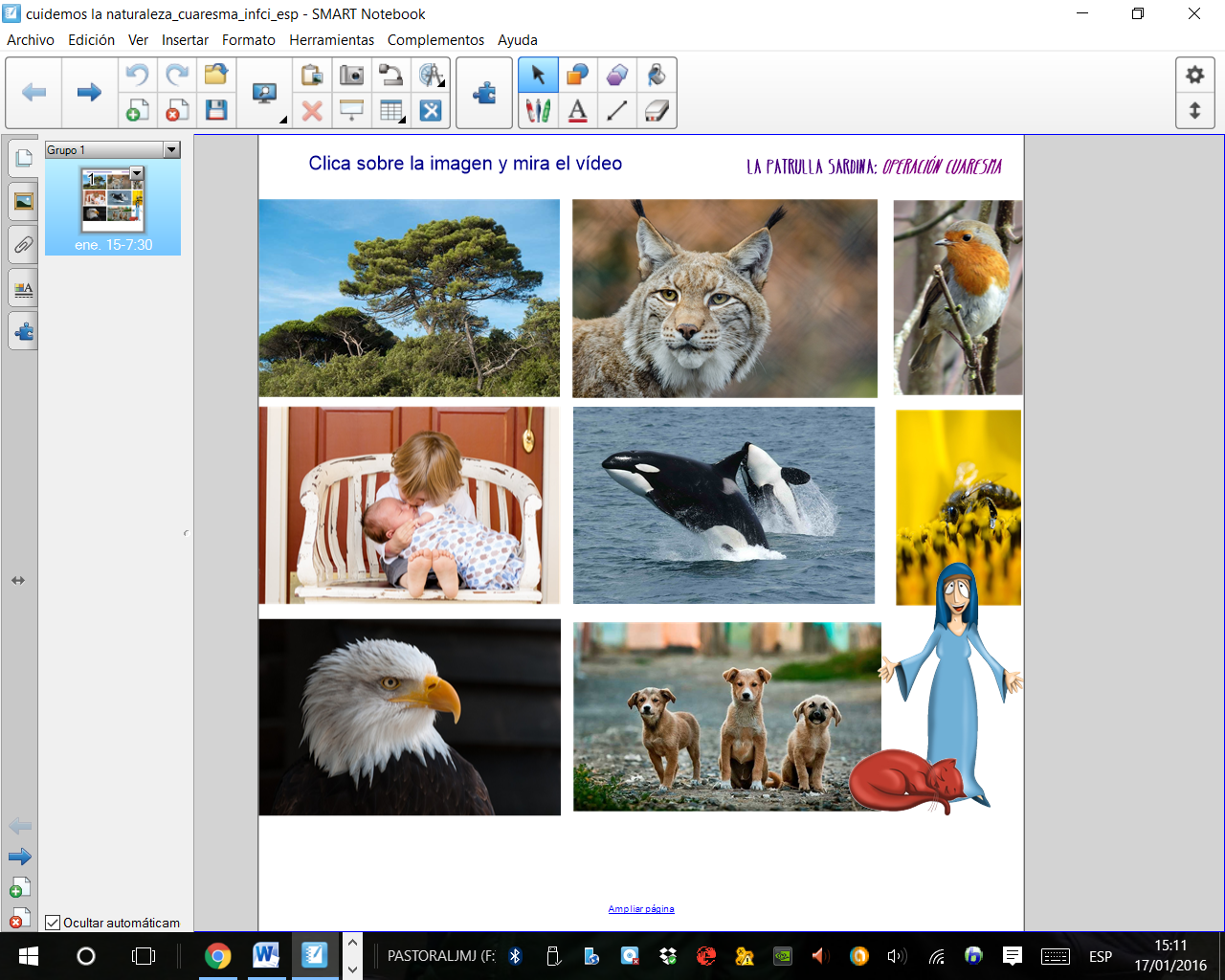 Para el adulto: todo aquello que tiene vida muere, y todo lo que muere resucita. En las plantas lo vemos claro; pero ¿en las personas? Aquí entra en juego la fe, la fe que Jesús dice que tengamos. Él lo hizo primero, murió y resucitó. Cristo nos espera y nos anima a tener esperanza. Seguramente entre nuestros alumnos tenemos alguno que ha perdido recientemente algún ser querido; la plegaria de deseo que esté con Jesús es una salida, también el propósito y el ánimo de seguir viviendo y haciendo el bien a nuestros amigos y a nuestro entorno. Igual que cuidamos de una planta o un perro, nos tenemos que cuidar unos de otros. Jesús dio la vida por sus amigosMotivación NADIA: es una gata preocupada por los otros; siempre mira que todos estén bien, que haya comida en la nevera, que esté todo recogido, que sus amigos felinos se encuentren bien,…Una gata que sabe y confía que todo este servicio que hace, le hará mucho bien, tiene esperanza en su ama que le felicitará y que sus amigos le reconocerán y le agradecerán los méritos. Jesús hizo cosas escandalosas durante su vida pública, como lavar los pies a sus discípulos (acción propia de esclavos, en aquel tiempo) Jn 13, 1-18  Vídeo: https://www.youtube.com/watch?v=ZA2V_IH9S44 Jesús lava los pies a sus amigos durante la Santa Cena (4:39)Hablaremos sobre:Cuidar especialmente de todo aquello que tiene vida: personas, animales, plantas,…  Quien ama, se ocupa y se preocupa  Jesús ama a sus amigos y tiene una atención especial hacia ellos; también por nosotros Jesús con su Resurrección gana. Se ha dedicado a servir y a decir a todos que Dios nos ama y que nos portemos bien PDI: Ver los vídeos sobre los seres vivos. Cuidemos de la naturaleza, cuidemos de la vida. Para el adulto: todo aquello que tiene vida muere, y todo lo que muere resucita. En las plantas lo vemos claro; pero ¿en las personas? Aquí entra en juego la fe, la fe que Jesús dice que tengamos. Él lo hizo primero, murió y resucitó. Cristo nos espera y nos anima a tener esperanza. Seguramente entre nuestros alumnos tenemos alguno que ha perdido recientemente algún ser querido; la plegaria de deseo que esté con Jesús es una salida, también el propósito y el ánimo de seguir viviendo y haciendo el bien a nuestros amigos y a nuestro entorno. Igual que cuidamos de una planta o un perro, nos tenemos que cuidar unos de otros. Jesús dio la vida por sus amigosMotivación NADIA: es una gata preocupada por los otros; siempre mira que todos estén bien, que haya comida en la nevera, que esté todo recogido, que sus amigos felinos se encuentren bien,…Una gata que sabe y confía que todo este servicio que hace, le hará mucho bien, tiene esperanza en su ama que le felicitará y que sus amigos le reconocerán y le agradecerán los méritos. Jesús hizo cosas escandalosas durante su vida pública, como lavar los pies a sus discípulos (acción propia de esclavos, en aquel tiempo) Jn 13, 1-18  Vídeo: https://www.youtube.com/watch?v=ZA2V_IH9S44 Jesús lava los pies a sus amigos durante la Santa Cena (4:39)Hablaremos sobre:Cuidar especialmente de todo aquello que tiene vida: personas, animales, plantas,…  Quien ama, se ocupa y se preocupa  Jesús ama a sus amigos y tiene una atención especial hacia ellos; también por nosotros Jesús con su Resurrección gana. Se ha dedicado a servir y a decir a todos que Dios nos ama y que nos portemos bien PDI: Ver los vídeos sobre los seres vivos. Cuidemos de la naturaleza, cuidemos de la vida. Para el adulto: todo aquello que tiene vida muere, y todo lo que muere resucita. En las plantas lo vemos claro; pero ¿en las personas? Aquí entra en juego la fe, la fe que Jesús dice que tengamos. Él lo hizo primero, murió y resucitó. Cristo nos espera y nos anima a tener esperanza. Seguramente entre nuestros alumnos tenemos alguno que ha perdido recientemente algún ser querido; la plegaria de deseo que esté con Jesús es una salida, también el propósito y el ánimo de seguir viviendo y haciendo el bien a nuestros amigos y a nuestro entorno. Igual que cuidamos de una planta o un perro, nos tenemos que cuidar unos de otros. Jesús dio la vida por sus amigosMotivación NADIA: es una gata preocupada por los otros; siempre mira que todos estén bien, que haya comida en la nevera, que esté todo recogido, que sus amigos felinos se encuentren bien,…Una gata que sabe y confía que todo este servicio que hace, le hará mucho bien, tiene esperanza en su ama que le felicitará y que sus amigos le reconocerán y le agradecerán los méritos. Jesús hizo cosas escandalosas durante su vida pública, como lavar los pies a sus discípulos (acción propia de esclavos, en aquel tiempo) Jn 13, 1-18  Vídeo: https://www.youtube.com/watch?v=ZA2V_IH9S44 Jesús lava los pies a sus amigos durante la Santa Cena (4:39)Hablaremos sobre:Cuidar especialmente de todo aquello que tiene vida: personas, animales, plantas,…  Quien ama, se ocupa y se preocupa  Jesús ama a sus amigos y tiene una atención especial hacia ellos; también por nosotros Jesús con su Resurrección gana. Se ha dedicado a servir y a decir a todos que Dios nos ama y que nos portemos bien PDI: Ver los vídeos sobre los seres vivos. Cuidemos de la naturaleza, cuidemos de la vida. 